§2-606.  What constitutes acceptance of goods(1).   Acceptance of goods occurs when the buyer(a).  After a reasonable opportunity to inspect the goods signifies to the seller that the goods are conforming or that he will take or retain them in spite of their nonconformity; or(b).  Fails to make an effective rejection (section 2‑602, subsection (1)), but such acceptance does not occur until the buyer has had a reasonable opportunity to inspect them; or(c).  Does any act inconsistent with the seller's ownership; but if such act is wrongful as against the seller it is an acceptance only if ratified by him.(2).   Acceptance of a part of any commercial unit is acceptance of that entire unit.The State of Maine claims a copyright in its codified statutes. If you intend to republish this material, we require that you include the following disclaimer in your publication:All copyrights and other rights to statutory text are reserved by the State of Maine. The text included in this publication reflects changes made through the First Regular and First Special Session of the 131st Maine Legislature and is current through November 1. 2023
                    . The text is subject to change without notice. It is a version that has not been officially certified by the Secretary of State. Refer to the Maine Revised Statutes Annotated and supplements for certified text.
                The Office of the Revisor of Statutes also requests that you send us one copy of any statutory publication you may produce. Our goal is not to restrict publishing activity, but to keep track of who is publishing what, to identify any needless duplication and to preserve the State's copyright rights.PLEASE NOTE: The Revisor's Office cannot perform research for or provide legal advice or interpretation of Maine law to the public. If you need legal assistance, please contact a qualified attorney.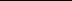 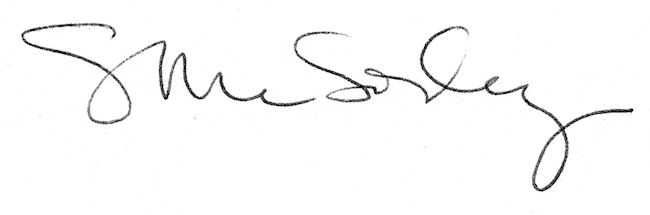 